Wiosenne muffinki Leśny MechSkładniki (na około 13 sztuk):200g świeżego szpinaku1 ½ szkl. (225g) mąki tortowej ½ szkl. (100g) oleju rzepakowego½ szkl. (100g) cukru 3 jaja 2 łyżeczki proszku do pieczenia200g serka śmietankowego naturalnegoSkórka cytrynowaOdrobina cukru pudruŚwieże owoce tj. winogrono, maliny lub borówka do dekoracji 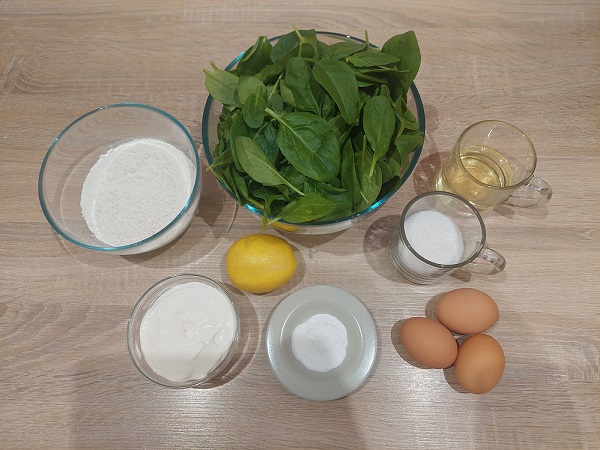 Wykonanie:Szpinak z odrobiną wody mocno rozdrabniamy na jednolitą papkę. Następnie odsączamy dłońmi lub na sitku z nadmiaru wody.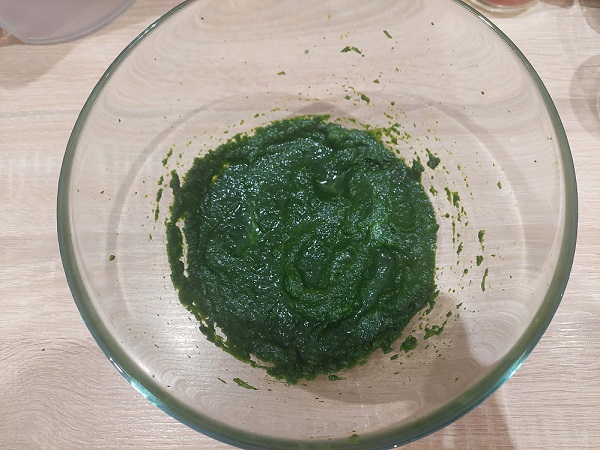 Jaja miksujemy razem z cukrem na jasną i puszystą masę (ok. 8 minut). 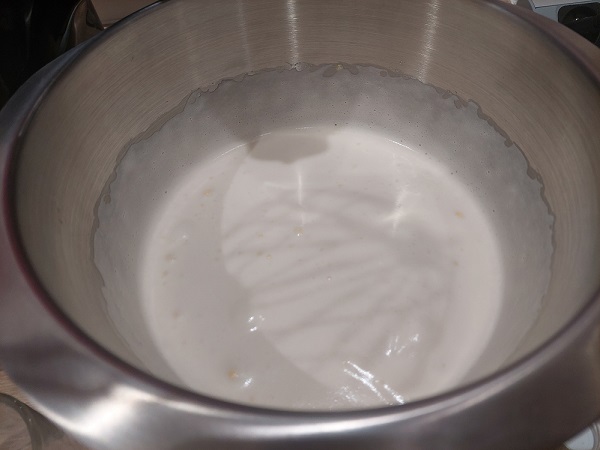 Następnie zmniejszamy obroty miksera do minimum i wlewamy niewielkim strumieniem olej. Dodajemy papkę ze szpinaku i mieszamy. Na koniec wsypujemy suche składniki i delikatnie mieszamy łyżką lub szpatułką do połączenia.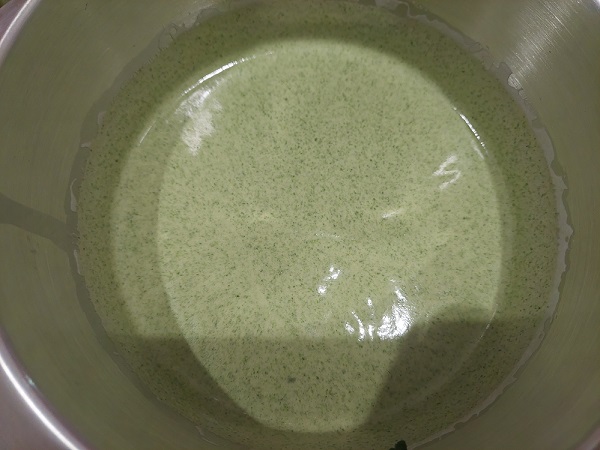 Formę na muffinki wykładamy papilotkami i napełniamy ciastem do 3/4 wysokości. Pieczemy w temp. 170ºC przez ok. 30 – 35 minut do tzw. suchego patyczka. 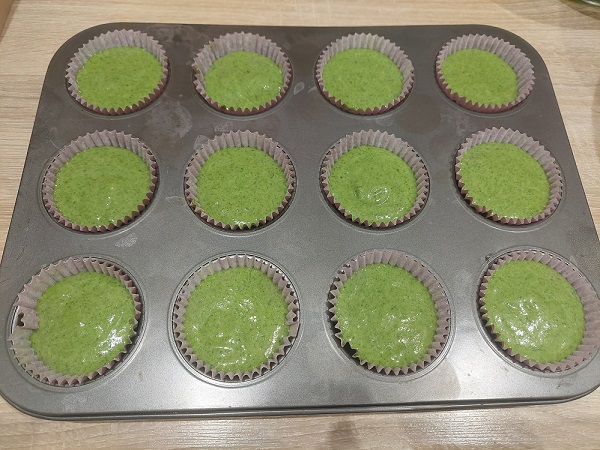 Po upieczeniu zostawiamy do wystudzenia, następnie ścinamy wierzch babeczek 
i rozdrabniamy, aż powstanie kruszonka z ciasta. Serek śmietankowy miksujemy
z niewielka ilością cukru pudru i skórką startą z około połowy cytryny, uprzednio sparzonej wrzątkiem. Następnie wykładamy krem na wierzch muffinek i obtaczamy 
w kruszonce. Dekorujemy ulubionymi owocami. Smacznego!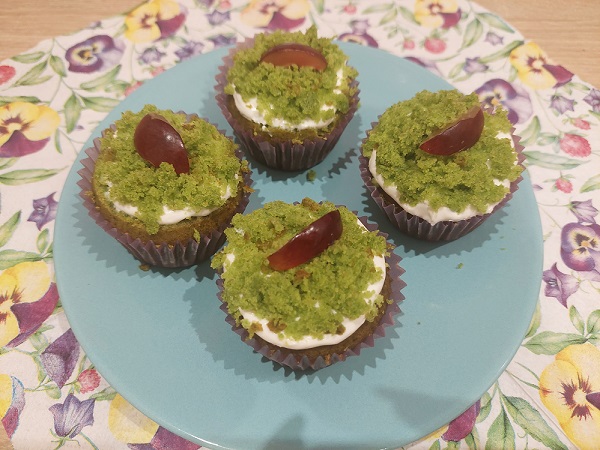 Wartość odżywcza 1 muffinki:	Zdrowych i pogodnych Świąt Wielkanocnych!  Opracowała dietetyk Aleksandra PolanieckaWart. energetyczna204,7 kcalBiałka4,4gTłuszcze11gWęglowodany21,8g	